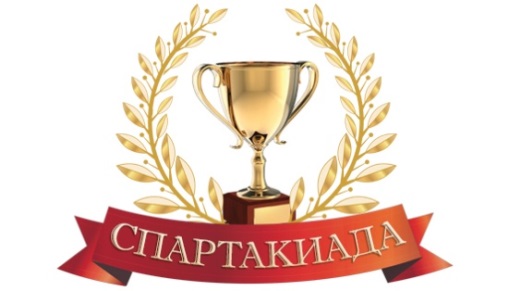                         Итоги соревнований                        по городошному спорту      в зачет Спартакиады ГУП «ТЭК СПб» 2019г                                          30 мая  2019г.                                        Место проведения:    городошные площадки                                                                                                                 Петропавловской крепости          I место    -    ФЭИ - 2  (92 очка)           II место   -   ФЭИ-1 (74  очков)           III место  -   Управление (61 очко)           4 место   -   ПОСММ  (56 очков)           5 место    -    ФТС  (53 очка)             Призеры финальных  личных соревнований:                       Мужчины                                          Женщины      Судейство:   судьи  Федерации  городошного  спорта  СПб                           Рез.-т  Фамилия Имя,       филиалМесто  Фамилия Имя,     филиалРез.-т43Сметанин Владимир  (ФЭИ)     IКараткевич Светлана  (ФЭИ)3342Шемяков Анатолий  (ФЭИ)    IIГудожникова Елена   (ФЭИ)2127Кузькин  Леонид  (ФЭИ)   IIIРощина Наталья (ПОСММ)18